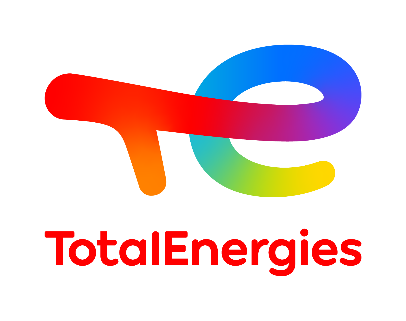 ORDER FORM CORPORATE ADVERTISINGPlease fill out the following form and send it to  hd-advertising@totalenergies.comSo that the Corporate Advertising Team can meet your specific requirements and get back to you as soon as possible.1 – Print advert (press / magazine…)2 – Web banner3 – OOH format (exhibition booths, display, posters)4 & 5 – Videos / films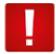  Please note that the times for delivery may need up to one to two weeks depending on the team and agency workload.Please anticipate!In case you are not the direct contact, please provide with delivery details (contact & email address)For the booths, please share the overall map with us to know the viewing angle and determine if objects such as chairs or tables will block the visualsPlease attach it in annex.In case you are not the direct contact, please provide with delivery details (contact & email address)In case you are not the direct contact, please provide with delivery details (contact & email address)* Please consult the presentation of the 2022 digital campaign to personalize your videos and fully understand the concept of this campaignIn case you are not the direct contact, please provide with delivery details (contact & email address)Please contact us if you need clarification to build your own video :hd-advertising@totalenergies.com1 – Press/ Print ad1 – Press/ Print adContext 
(Event, media plan, job ads, etc.)Reference of visual(s) selectedName of the publication Name of the publication……………………………………..Date of publication……………………………………….Delivery date expected  …………………………….Please specify your needsDaily press insertionPrint magazineFormatFull pageDouble pageOther :   ……………. …..Dimensions (trim size)Width ………………mmHeight………………mm Bleed areaWidth ………………mmHeight ……………… mmLanguageResolution300 dpi600 dpiOthers :  ………………………File format 
(please provide specifications if possible )PDF HD Jpegother : ……………………………………..3. OOH Format (exhibition booth, display, poster, …)3. OOH Format (exhibition booth, display, poster, …)Context (Event, media plan, job ads, etc.)Reference of visual(s) selected Event Delivery date of the creation Dimensions Width ………………mmHeight ………………mm Bleed area …………..mmLanguageSize of the File (scale)1/10 1/41/2Resolution300 dpi600 dpiOthers ………………………Format  
(please indicate details if needed)PDF HD JpegOther : ……………………………………..4. REVEAL VIDEO TotalEnergies (2021)4. REVEAL VIDEO TotalEnergies (2021)Context (Event, media plan, job ads, etc.)Expected delivery dateLanguageMain language :FR (sub- titles in FR)ENG (sub- titles in ENG)ENG sub- titles in: …………………………...Duration12 sec. 38 sec.Dimensions16/9 (1920 w  x 1080 h)square (1080 w x 1080 h)9/16 (1080 w x 1920 h)other : …………………………………….FormatMP4 MOV Others (to precise)5. INTERNATIONAL CORPORATE CAMPAIGN VIDEOS 20225. INTERNATIONAL CORPORATE CAMPAIGN VIDEOS 2022Context (Event, media plan, job ads, etc.)Expected delivery dateLanguageMain language :FR (sub- titles in FR)ENG (sub- titles in ENG)ENG with sub-titles in : ………………..Videos already available
(delivery by 1 week)50 sVideos already available
(delivery by 1 week)10 sGas – BiomassGas – HydrogenOil – GasSolar – Electric MobilitySolar – GasSolar – StorageWind – Electric MobilityWind – SolarWind – StorageVideos already available
(delivery by 1 week)25 sGas - Biogas- (cooking)* Hydrogen - (bus hydrogen)*Gas – Solar – (light)* - Oil – Service-station)*Solar – Electric mobility - (car)*- Hydrogen - (Hydrogen bus)*Solar – Wind – (light)* - Biogas – (cooking)*Solar – Wind – (TV)* - gas - (cooking)*Energies (use cases)*Personnalized videos « à la carte » *Please send a sheet per video
(time for delivery  : 1 to 2 weeks)10sChoice of  energies : 2 among these ones :OilNatural GasWindBatteries storageBiomassHydrogenElectric MobilitySolarPersonnalized videos « à la carte » *Construction : (energy + energy + use case + energy + use case)Please send a sheet per video
(time for delivery  : 1 to 2 weeks)25sChoice of energies : 3 among these ones :OilNatural GasWindBatteries storageBiomassHydrogenElectric MobilitySolarANDChoice of those uses cases : 2 among those ones, in line with the energy chosen above (there must be a logical link between the energy chosen and the use case below)Taking the Hydrogen bus (thanks to Hydrogen)Cooking (thanks to gas or biomass)Switching on the light (thanks to electricity from solar or wind, batteries storage)Filling the car at the service station (thanks to oil)Watching TV in family (thanks to electricity from solar or wind, or storage)Charging an electric car (thanks to electricity from solar or wind, or batteries storage)Heating (thanks to natural gas or biomass)Dimensions16/9 (1920 w x 1080 h)Square (1080 w x 1080 h)9/16 (1080 w x 1920 h)Other : ………………………………………………..FormatMP4MOVOther : …………………………………..